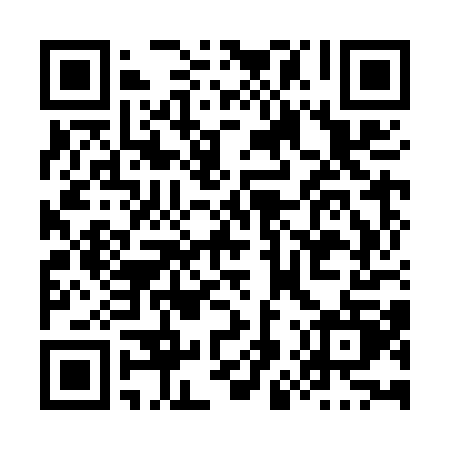 Prayer times for Halfway River, Nova Scotia, CanadaWed 1 May 2024 - Fri 31 May 2024High Latitude Method: Angle Based RulePrayer Calculation Method: Islamic Society of North AmericaAsar Calculation Method: HanafiPrayer times provided by https://www.salahtimes.comDateDayFajrSunriseDhuhrAsrMaghribIsha1Wed4:296:051:146:158:2510:012Thu4:276:031:146:168:2610:033Fri4:256:021:146:178:2710:054Sat4:236:001:146:188:2910:065Sun4:215:591:146:188:3010:086Mon4:195:571:146:198:3110:107Tue4:175:561:146:208:3210:128Wed4:155:551:146:218:3410:149Thu4:135:531:146:218:3510:1510Fri4:115:521:146:228:3610:1711Sat4:095:511:146:238:3710:1912Sun4:085:501:146:238:3810:2113Mon4:065:481:146:248:4010:2314Tue4:045:471:146:258:4110:2415Wed4:025:461:146:268:4210:2616Thu4:005:451:146:268:4310:2817Fri3:595:441:146:278:4410:3018Sat3:575:431:146:288:4510:3219Sun3:555:421:146:288:4710:3320Mon3:545:411:146:298:4810:3521Tue3:525:401:146:308:4910:3722Wed3:515:391:146:308:5010:3823Thu3:495:381:146:318:5110:4024Fri3:485:371:146:318:5210:4225Sat3:465:361:146:328:5310:4326Sun3:455:361:156:338:5410:4527Mon3:445:351:156:338:5510:4628Tue3:425:341:156:348:5610:4829Wed3:415:331:156:348:5710:4930Thu3:405:331:156:358:5810:5131Fri3:395:321:156:358:5910:52